UČENIK:S.H.DATUM:28.4.2020.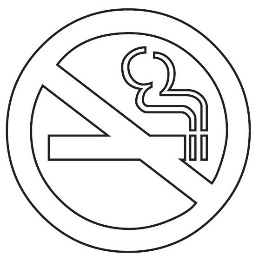 ZADATAK: O ŠTETNOSTI PUŠENJA VEĆ SMO RAZGOVARALI. PROČITAJ  REČENICE  UZ POMOĆ RODITELJA. POGLEDAJ SLIČICE. ISPRIČAJ ŠTO VIDIŠ NA NJIMA. OBOJI SLIČICE.3. ZBOG PUŠENJA SU NAŠAPLUĆA „PRLJAVA“ IZATO JAKO TEŠKO DIŠEMO.4. ZBOG PUŠENJA SU LJUDIKAŠLJU I MORAJU IĆI KOD DOKTORA. 6. ZBOG PUŠENJA SU NAMŽUTI ZUBI.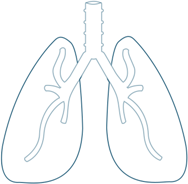 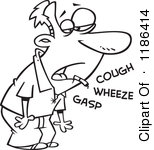 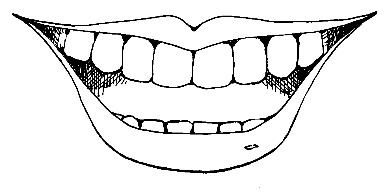 